KERJASAMA PERDAGANGAN INDONESIA-ARAB SAUDI DALAM MENINGKATKAN EKSPOR MOBIL TOYOTA INDONESIA KE ARAB SAUDI DI ERA PEMERINTAHAN JOKO WIDODOSKRIPSIDiajukan untuk Memenuhi Salah Satu Syarat Dalam Menempuh Ujian Sarjana Program Strata Satu Jurusan Hubungan InternasionalOleh:Ubaydillah MohammadNRP. 142030014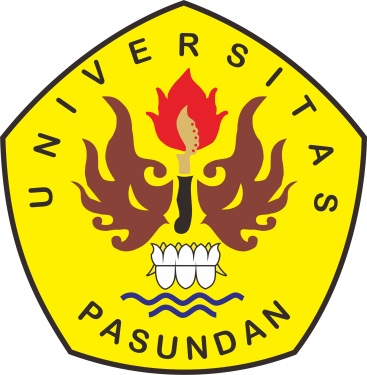 FAKULTAS ILMU SOSIAL DAN ILMU POLITIKUNIVERSITAS PASUNDANBANDUNG2018